1	Pró-Reitoria de Pós-Graduação - PRPG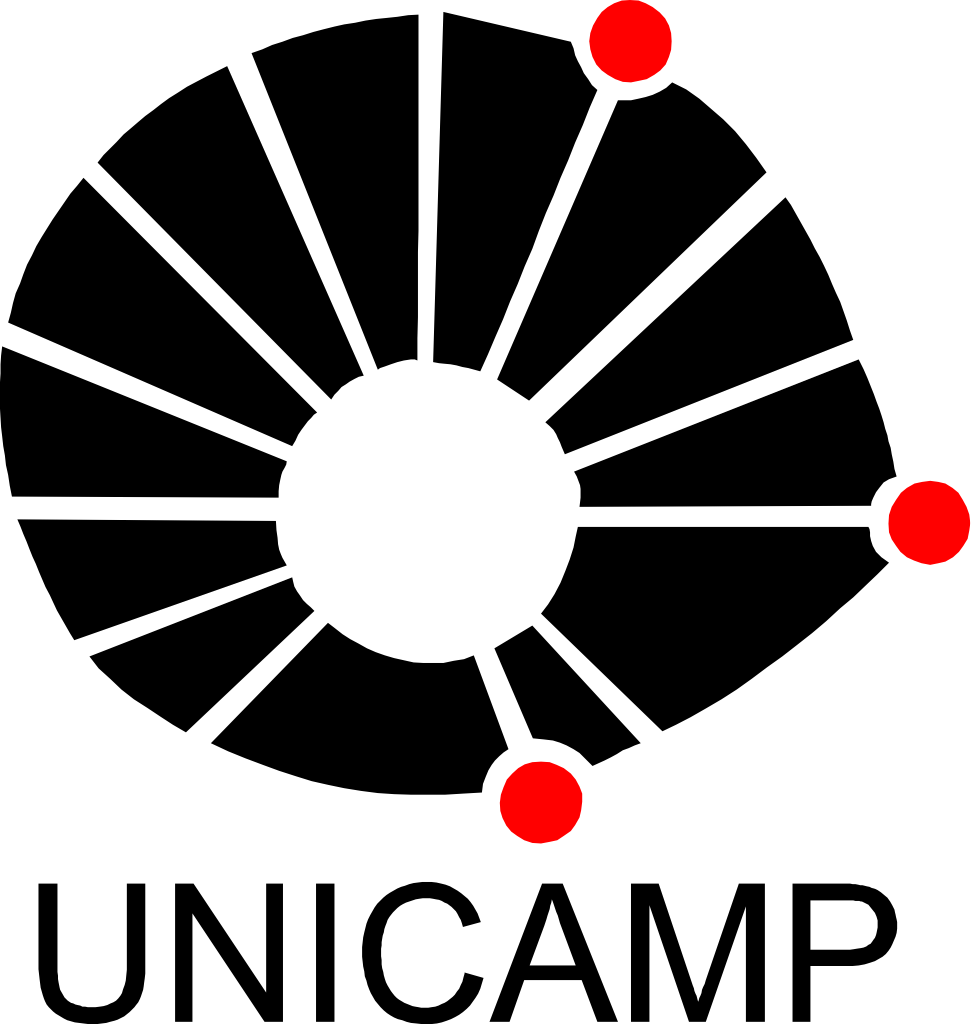 Universidade Estadual de Campinas - UNICAMPRua da Reitoria, 121 – Cidade Universitária “Zeferino Vaz” - CEP: 13083-970 - Campinas, SPFone: (19) 3521-4729 – secretaria.prpg@reitoria.unicamp.br – www.prpg.unicamp.brANEXO IIDADOS DO PROCURADOR NO BRASILOUTORGANTE:_____________________________,(nome completo do Bolsista)CPF nº ___________________-________, Fone: (______)___________-__________Endereço residencial: _____________________________________________________Cidade: ____________________________ UF: ______ CEP: __________________________Correio eletrônico:______________________________________________________,OUTORGADO:____________________________,(nome completo do Procurador) CPF nº ___________________-________, Fone:(_______)___________-__________Endereço residencial: _______________________________________________________________Cidade: ___________________________________ UF: ______ CEP: ______________Correio eletrônico:______________________________________________________,Declaramos  pela  presente  procuração  que  o(a)  acima  OUTORGANTE  estabelece  o(a)   acima OUTORGADO(A)  como  seu(sua)  legítimo(a)  PROCURADOR(A),  que  será  responsável  por  tomar  as providências e decisões que se fizerem necessárias relacionadas à bolsa durante todo o período de estudos do(a) OUTORGANTE no exterior e, ainda, no caso de o(a) OUTORGANTE falecer ou tornar-se incapaz durante o período de permanência no exterior. Nas situações em que o (a) OUTORGANTE não puder  manifestar  sua  vontade,  caberá  ao(à)  OUTORGADO(A)  tomar  as  providências  necessárias, inclusive quanto aos recursos da bolsa pagos ao(à) OUTORGADO que eventualmente deverão ser ressarcidos à CAPES.___________________________________________ASSINATURA DO(A) OUTORGANTE___________________________________________ASSINATURA DO(A) OUTORGADO(A)Este documento deve ser registrado e ter firma reconhecida em Cartório no Brasil.